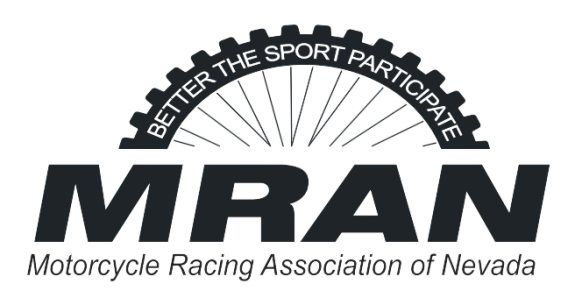 Rule Book Change Request FormProposed by: Proposed New Rule:Purpose of New Rule:Affected Sections of Rule Book:Proposed changes must include the section of the rulebook to which they pertain, and the affect it will have on other rules relative to such change if approved.